  ANEXO 1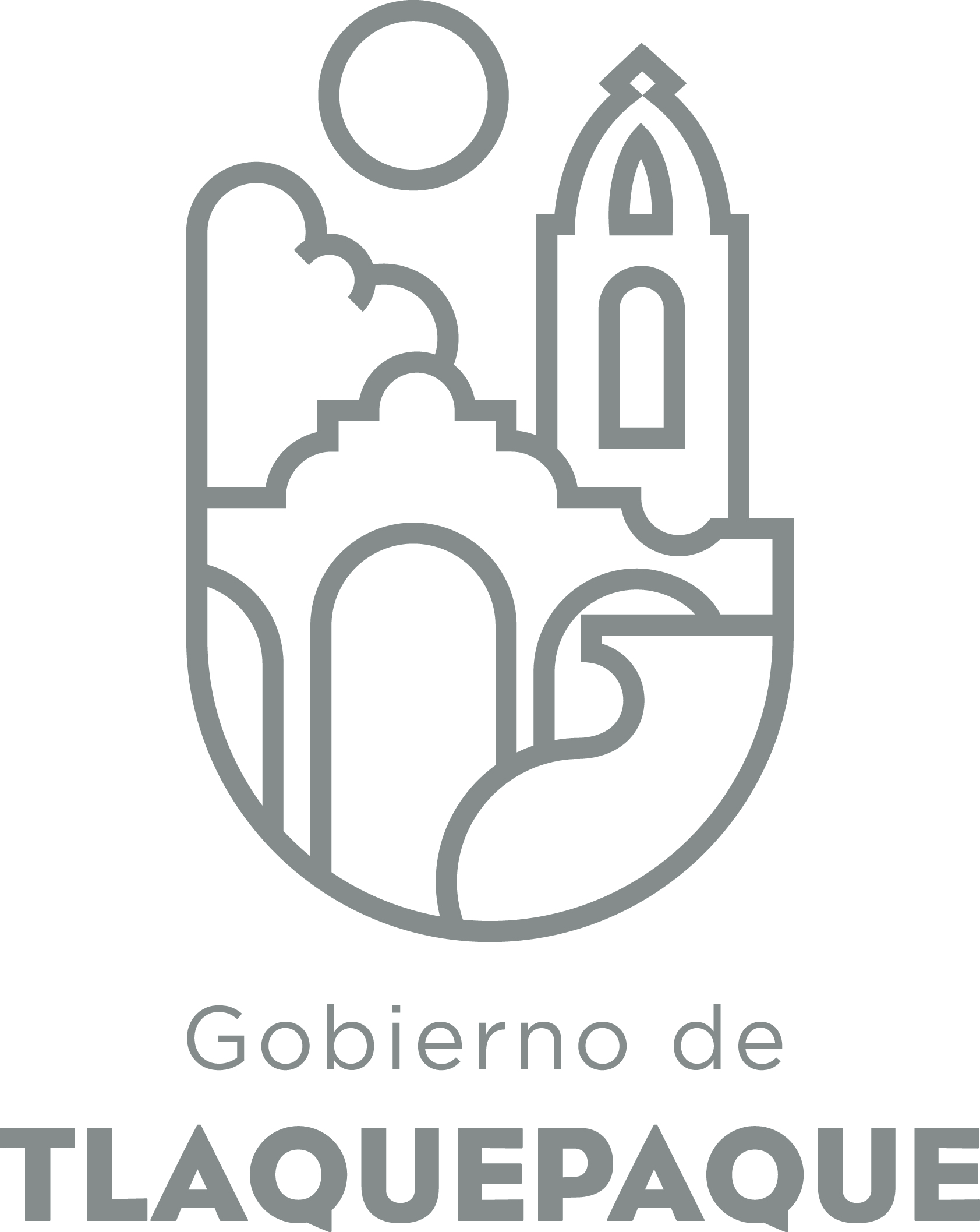 1.- DATOS GENERALESANEXO 22.- OPERACIÓN DE LA PROPUESTARecursos empleados para la realización del Programa/Proyecto/Servicio/Campaña (PPSC)Es el mismo vehículo para los otros programas.  DIRECCIÓN GENERAL DE POLÍTICAS PÚBLICASCARATULA PARA LA ELABORACIÓN DE PROYECTOS.A)Nombre del programa/proyecto/servicio/campañaA)Nombre del programa/proyecto/servicio/campañaA)Nombre del programa/proyecto/servicio/campañaA)Nombre del programa/proyecto/servicio/campañaPensión para Adultos Mayores (65 y mas)Pensión para Adultos Mayores (65 y mas)Pensión para Adultos Mayores (65 y mas)Pensión para Adultos Mayores (65 y mas)Pensión para Adultos Mayores (65 y mas)Pensión para Adultos Mayores (65 y mas)EjeEje11B) Dirección o Área ResponsableB) Dirección o Área ResponsableB) Dirección o Área ResponsableB) Dirección o Área ResponsableDirección de Programas de Origen Federal en coordinación con la Delegación Federal SEDESOLDirección de Programas de Origen Federal en coordinación con la Delegación Federal SEDESOLDirección de Programas de Origen Federal en coordinación con la Delegación Federal SEDESOLDirección de Programas de Origen Federal en coordinación con la Delegación Federal SEDESOLDirección de Programas de Origen Federal en coordinación con la Delegación Federal SEDESOLDirección de Programas de Origen Federal en coordinación con la Delegación Federal SEDESOLEstrategiaEstrategia1.51.5C)  Problemática que atiende la propuestaC)  Problemática que atiende la propuestaC)  Problemática que atiende la propuestaC)  Problemática que atiende la propuestaBajos ingresos económicos de la población de 65 años y más que no cuentan con un ingreso garantizado por pago de pensión o jubilación y por su edad no pueden conseguir empleo.Bajos ingresos económicos de la población de 65 años y más que no cuentan con un ingreso garantizado por pago de pensión o jubilación y por su edad no pueden conseguir empleo.Bajos ingresos económicos de la población de 65 años y más que no cuentan con un ingreso garantizado por pago de pensión o jubilación y por su edad no pueden conseguir empleo.Bajos ingresos económicos de la población de 65 años y más que no cuentan con un ingreso garantizado por pago de pensión o jubilación y por su edad no pueden conseguir empleo.Bajos ingresos económicos de la población de 65 años y más que no cuentan con un ingreso garantizado por pago de pensión o jubilación y por su edad no pueden conseguir empleo.Bajos ingresos económicos de la población de 65 años y más que no cuentan con un ingreso garantizado por pago de pensión o jubilación y por su edad no pueden conseguir empleo.Línea de AcciónLínea de AcciónC)  Problemática que atiende la propuestaC)  Problemática que atiende la propuestaC)  Problemática que atiende la propuestaC)  Problemática que atiende la propuestaBajos ingresos económicos de la población de 65 años y más que no cuentan con un ingreso garantizado por pago de pensión o jubilación y por su edad no pueden conseguir empleo.Bajos ingresos económicos de la población de 65 años y más que no cuentan con un ingreso garantizado por pago de pensión o jubilación y por su edad no pueden conseguir empleo.Bajos ingresos económicos de la población de 65 años y más que no cuentan con un ingreso garantizado por pago de pensión o jubilación y por su edad no pueden conseguir empleo.Bajos ingresos económicos de la población de 65 años y más que no cuentan con un ingreso garantizado por pago de pensión o jubilación y por su edad no pueden conseguir empleo.Bajos ingresos económicos de la población de 65 años y más que no cuentan con un ingreso garantizado por pago de pensión o jubilación y por su edad no pueden conseguir empleo.Bajos ingresos económicos de la población de 65 años y más que no cuentan con un ingreso garantizado por pago de pensión o jubilación y por su edad no pueden conseguir empleo.No. de PP EspecialNo. de PP EspecialD) Ubicación Geográfica / Cobertura  de ColoniasD) Ubicación Geográfica / Cobertura  de ColoniasD) Ubicación Geográfica / Cobertura  de ColoniasD) Ubicación Geográfica / Cobertura  de ColoniasTodo el municipioTodo el municipioTodo el municipioTodo el municipioTodo el municipioTodo el municipioVinc al PNDVinc al PNDE) Nombre del Enlace o ResponsableE) Nombre del Enlace o ResponsableE) Nombre del Enlace o ResponsableE) Nombre del Enlace o ResponsableBiol. Roberto Duran Carrillo TEL 1057 6236 rdurancarrillo@yahoo.com.mxBiol. Roberto Duran Carrillo TEL 1057 6236 rdurancarrillo@yahoo.com.mxBiol. Roberto Duran Carrillo TEL 1057 6236 rdurancarrillo@yahoo.com.mxBiol. Roberto Duran Carrillo TEL 1057 6236 rdurancarrillo@yahoo.com.mxBiol. Roberto Duran Carrillo TEL 1057 6236 rdurancarrillo@yahoo.com.mxBiol. Roberto Duran Carrillo TEL 1057 6236 rdurancarrillo@yahoo.com.mxVinc al PEDVinc al PEDF) Objetivo específicoF) Objetivo específicoF) Objetivo específicoF) Objetivo específicoIngreso económico a la población de 65 años o más que no cuentan con el pago de pensión o jubilación alguna entregado.Ingreso económico a la población de 65 años o más que no cuentan con el pago de pensión o jubilación alguna entregado.Ingreso económico a la población de 65 años o más que no cuentan con el pago de pensión o jubilación alguna entregado.Ingreso económico a la población de 65 años o más que no cuentan con el pago de pensión o jubilación alguna entregado.Ingreso económico a la población de 65 años o más que no cuentan con el pago de pensión o jubilación alguna entregado.Ingreso económico a la población de 65 años o más que no cuentan con el pago de pensión o jubilación alguna entregado.Vinc al PMetDVinc al PMetDG) Perfil de la población atendida o beneficiariosG) Perfil de la población atendida o beneficiariosG) Perfil de la población atendida o beneficiariosG) Perfil de la población atendida o beneficiariosPersonas de 65 años de edad en adelante, aun aquellas que reciban pagos por jubilación o pensión menores de $ 1,092.00 pesos mensuales.Personas de 65 años de edad en adelante, aun aquellas que reciban pagos por jubilación o pensión menores de $ 1,092.00 pesos mensuales.Personas de 65 años de edad en adelante, aun aquellas que reciban pagos por jubilación o pensión menores de $ 1,092.00 pesos mensuales.Personas de 65 años de edad en adelante, aun aquellas que reciban pagos por jubilación o pensión menores de $ 1,092.00 pesos mensuales.Personas de 65 años de edad en adelante, aun aquellas que reciban pagos por jubilación o pensión menores de $ 1,092.00 pesos mensuales.Personas de 65 años de edad en adelante, aun aquellas que reciban pagos por jubilación o pensión menores de $ 1,092.00 pesos mensuales.Personas de 65 años de edad en adelante, aun aquellas que reciban pagos por jubilación o pensión menores de $ 1,092.00 pesos mensuales.Personas de 65 años de edad en adelante, aun aquellas que reciban pagos por jubilación o pensión menores de $ 1,092.00 pesos mensuales.Personas de 65 años de edad en adelante, aun aquellas que reciban pagos por jubilación o pensión menores de $ 1,092.00 pesos mensuales.Personas de 65 años de edad en adelante, aun aquellas que reciban pagos por jubilación o pensión menores de $ 1,092.00 pesos mensuales.H) Tipo de propuestaH) Tipo de propuestaH) Tipo de propuestaH) Tipo de propuestaH) Tipo de propuestaJ) No de BeneficiariosJ) No de BeneficiariosK) Fecha de InicioK) Fecha de InicioK) Fecha de InicioFecha de CierreFecha de CierreFecha de CierreFecha de CierreProgramaCampañaServicioProyectoProyectoHombresMujeres01 enero 201701 enero 201701 enero 201731 diciembre 201731 diciembre 201731 diciembre 201731 diciembre 2017X6,8767,450FedEdoMpioxxxxI) Monto total estimadoI) Monto total estimadoI) Monto total estimado$99’708,960$99’708,960Fuente de financiamientoFuente de financiamientoxA) Principal producto esperado (base para el establecimiento de metas) Realizar 6 pagos bimestrales de la pensión al Adulto MayorRealizar 6 pagos bimestrales de la pensión al Adulto MayorRealizar 6 pagos bimestrales de la pensión al Adulto MayorRealizar 6 pagos bimestrales de la pensión al Adulto MayorB) Actividades a realizar para la obtención del producto esperadoProporcionar apoyo logístico para realizar el pago bimestral de las pensiones.Proporcionar apoyo para realizar aclaraciones sobre falta o suspensión pago pensión.Proporcionar información sobre trámite y documentos requeridos para inscribirse al programa.Proporcionar apoyo logístico para realizar el pago bimestral de las pensiones.Proporcionar apoyo para realizar aclaraciones sobre falta o suspensión pago pensión.Proporcionar información sobre trámite y documentos requeridos para inscribirse al programa.Proporcionar apoyo logístico para realizar el pago bimestral de las pensiones.Proporcionar apoyo para realizar aclaraciones sobre falta o suspensión pago pensión.Proporcionar información sobre trámite y documentos requeridos para inscribirse al programa.Proporcionar apoyo logístico para realizar el pago bimestral de las pensiones.Proporcionar apoyo para realizar aclaraciones sobre falta o suspensión pago pensión.Proporcionar información sobre trámite y documentos requeridos para inscribirse al programa.Indicador de Resultados vinculado al PMD según Línea de Acción Indicador vinculado a los Objetivos de Desarrollo Sostenible AlcanceCorto PlazoMediano PlazoMediano PlazoLargo PlazoAlcanceC) Valor Inicial de la MetaValor final de la MetaValor final de la MetaNombre del indicadorFormula del indicador066Número total de beneficiarios (en todas las modalidades de pago)?  Número total de eventos? Cobertura del programa?Clave de presupuesto determinada en Finanzas para la etiquetación de recursosClave de presupuesto determinada en Finanzas para la etiquetación de recursosClave de presupuesto determinada en Finanzas para la etiquetación de recursosCronograma Anual  de ActividadesCronograma Anual  de ActividadesCronograma Anual  de ActividadesCronograma Anual  de ActividadesCronograma Anual  de ActividadesCronograma Anual  de ActividadesCronograma Anual  de ActividadesCronograma Anual  de ActividadesCronograma Anual  de ActividadesCronograma Anual  de ActividadesCronograma Anual  de ActividadesCronograma Anual  de ActividadesCronograma Anual  de ActividadesD) Actividades a realizar para la obtención del producto esperado 201720172017201720172017201720172017201720172017D) Actividades a realizar para la obtención del producto esperado ENEFEBMZOABRMAYJUNJULAGOSEPOCTNOVDICAPOYO LOGISTICO EVENTOS PAGO PENSIONxxxxxxAPOYO TRAMITES ACLARACION FALTA PAGO O SUSPENSION PENSIONxxxxxxxxxxxxORIENTACION TRAMITES INSCRIPCION AL PROGRAMAxxxxxxxxxxxxE) Recursos HumanosNúmero F) Recursos MaterialesNúmero/LitrosTipo de financiamiento del recursoTipo de financiamiento del recursoG) Recursos Financieros MontoE) Recursos HumanosNúmero F) Recursos MaterialesNúmero/LitrosProveeduría Fondo RevolventeG) Recursos Financieros MontoPersonal que participa en éste PPSCcuatroVehículos empleados para éste PPSCUno*Monto total del Recurso obtenido mediante el fondo REVOLVENTE que se destina a éste PPSCPersonal que participa en éste PPSCcuatroCombustible mensual que consumen los vehículos empleados para éste PPSCMonto total del Recurso obtenido mediante el fondo REVOLVENTE que se destina a éste PPSCPersonal que participa en éste PPSCcuatroComputadoras empleadas para éste PPSCunaMonto total del Recurso obtenido mediante el fondo REVOLVENTE que se destina a éste PPSC